Fer una espècie de “potato” de cares: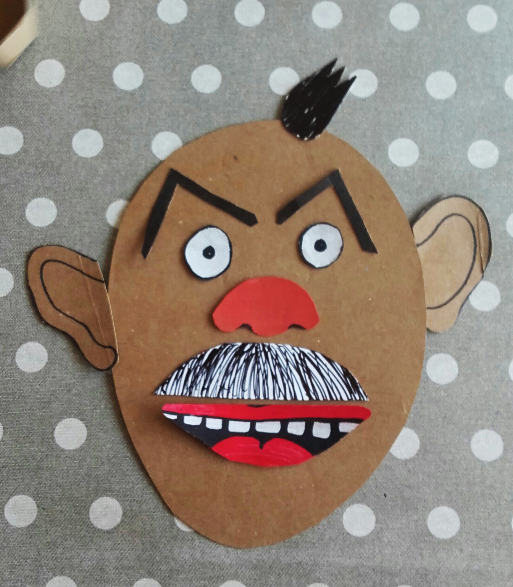 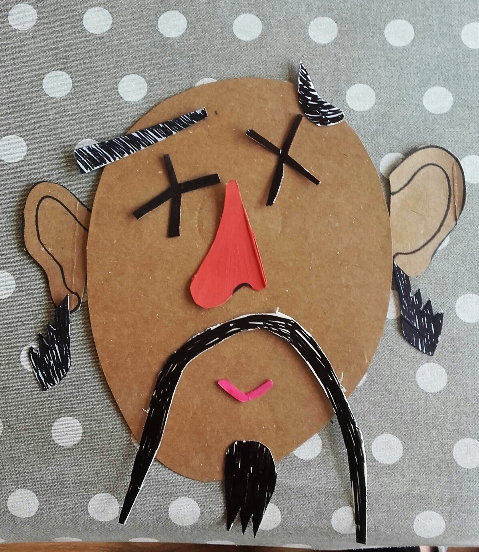 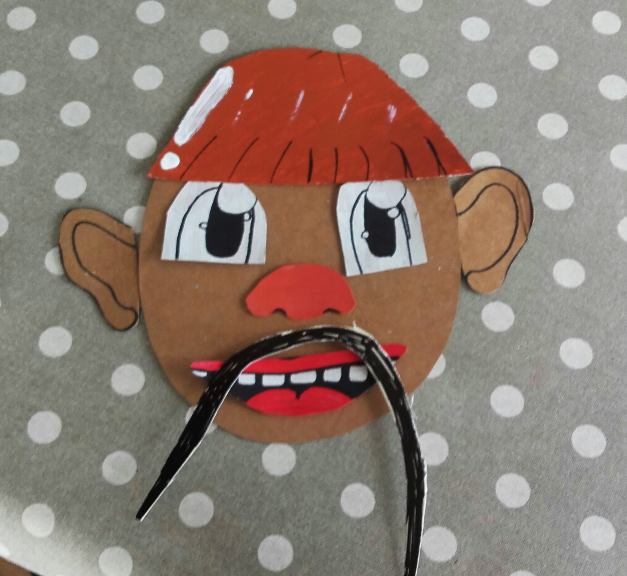 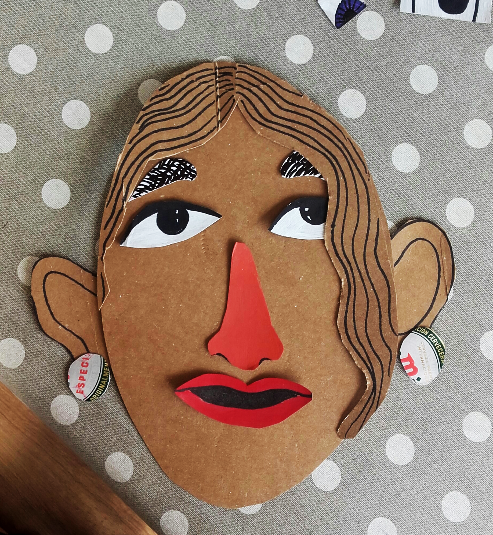 Per fer aquesta activitat:Necessitareu diferents cartons que hi hagi per casa (de cereals, de les infusions, una caixa de pizza o de sabates…).Podeu marcar amb un llapis les formes que voleu (ulls, boques, orelles…) i després retallar-les i pintar-les.Un cop tingueu tots els elements només us cal la vostra creativitat per fer les cares més divertides i originals possibles!